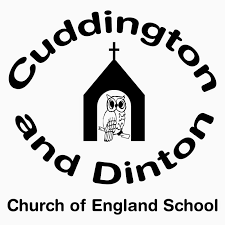 Date: 26/03/21 set for 26/04/21 test Year 4 Fantastic Fox Spellings:Word families based on common words.solvesolvesolutionsolutioninsolubleinsolubledissolvedissolvesolventsolventsignsignsignaturesignatureassignassigndesigndesignsignalsignalpossiblepotatoespotatoespressurepressureprobably